
- Eine gebildete Sprache – was sie leisten muss
- Verteidigung des langen Satzes
- Vom Wesen der Mitlaute
- Lob der Interpunktionen
- Der Dativkomplex
- Angewandter Versinnlichungs-Zwischenruf
- Ein Bonmot, das Furore gemacht hat
- Die Schulen der Sprachlosigkeit.
- Thesen zur Frage der Sprachkritik und sprachlichen Praxis
- Information in der Demokratie
- Journalistensprache als Öffentlichkeitskastration
- Aus der Arbeit eines Seminars über bundesdeutsche
Fernsehdiskussionen
- Hegels Sprache: Pathos und Humor
- Kritik an einem (Heidegger-)Referat
- Sprachlosigkeitsregelung. Selbstzensur als Geschichtsverleugnung
- Theologische Kopfbräuche in Deutschland, und wie man sie loswird
- Der unteilbare Etikettenschwindler oder Die Mauer als Müßigkeit
- Die Geburt des Unmenschen aus dem Schlaf der Sprache
- Arbeitsweisen der SchriftstellerULRICH SONNEMANN: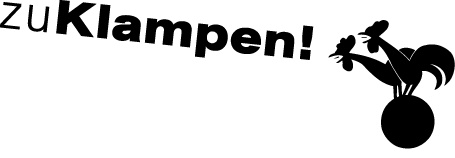 Ihre Ansprechpartnerin für die Pressearbeit 
Ihre Ansprechpartnerin für die Pressearbeit 
Ihre Ansprechpartnerin für die Pressearbeit 
Lilian Aly
Kirchner Kommunikation
Gneisenaustr. 85
10961 Berlin
Lilian Aly
Kirchner Kommunikation
Gneisenaustr. 85
10961 Berlin
Fon (0) 30 . 84 71 18 0
aly@kirchner-pr.de
www.kirchner-pr.de
PRESSEINFORMATION PRESSEINFORMATION Springe, Stand: 29.03.2024Springe, Stand: 29.03.2024Ulrich Sonnemann, Paul Fiebig (Hrsg.), Friedrich ForssmanSchriften / Land der Sprachlosigkeit. Schriften 7
Deutsche Reflexionen (4)
zu Klampen Verlag436 Seiten, Hardcover
Euro (D) 38,00ISBN 9783934920675Erscheinungstermin: 15.07.2020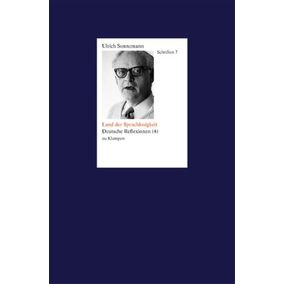 